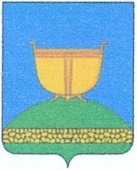 ИСПОЛНИТЕЛЬНЫЙ КОМИТЕТВЫСОКОГОРСКОГО МУНИЦИПАЛЬНОГОРАЙОНА РЕСПУБЛИКИ ТАТАРСТАНТАТАРСТАН РЕСПУБЛИКАСЫ
БИЕКТАУ МУНИЦИПАЛЕ РАЙОНЫ
БАШКАРМА КОМИТЕТЫ         Кооперативная ул., 5, пос. ж/д станция Высокая Гора,	      Кооперативная ур., 5, Биектау т/ю станциясе поселогы,   Высокогорский район, Республика Татарстан, 422700	     Биектау районы, Татарстан Республикасы, 422700Тел.: +7 (84365) 2-30-50, факс: 2-30-86, e-mail: biektau@tatar.ru, www.vysokaya-gora.tatarstan.ru             ПОСТАНОВЛЕНИЕ                                                         КАРАР             от   ______________                                                            № ______Об утверждении пороговых значений дохода граждан и стоимости имущества, подлежащего налогообложению, на 2017 годРуководствуясь ст. ст. 49, 51 Жилищного кодекса Российской Федерации, в соответствии с Законом Республики Татарстан от 13.07.2007 №31-3PT «О реализации прав граждан на предоставление им жилых помещений государственного жилищного фонда Республики Татарстан и муниципального жилищного фонда по договорам социального найма» и Методикой определения пороговых значений дохода, приходящегося на каждого члена семьи или одиноко проживающего гражданина, и стоимости имущества, находящегося в собственности членов семьи или одиноко проживающего гражданина и подлежащего налогообложению, изложенной в приложении к указанному закону, с Приказом Министерства строительства и жилищно-коммунального хозяйства Российской Федерации от 27 июня 2017 г. № 925/пр «О нормативе стоимости одного квадратного метра общей площади жилого помещения по Российской Федерации на второе полугодие 2017 года и показателях средней рыночной стоимости одного квадратного метра общей площади жилого помещения по субъектам Российской Федерации на III квартал 2017 года»ПОСТАНОВЛЯЮ:1. Утвердить пороговые значения для принятия решения о признании гражданмалоимущими на второе полугодие 2017 года согласно приложению:1.1. порог стоимости имущества, находящегося в собственности членов семьи (одиноко проживающего гражданина) и подлежащего налогообложению:1.1.1. для одиноко проживающего гражданина – 1 194 831рублей;1.1.2. для семьи из двух человек – 1 520 694 рублей;1.1.3. для семьи из трех человек – 1 955 178 рублей;1.1.4. для семьи из четырех человек – 2 606 904 рублей;1.1.5. для семьи из пяти человек – 3 258 630 рублей;1.1.6. для семьи из шести человек – 3 910 356 рублей;1.1.7. для семьи из семи человек – 4 562 082 рублей.1.1.8. для семьи из восьми человек – 5 213 808 рублей.1.2. Размер порогового значения среднемесячного совокупного дохода, приходящегося на каждого члена семьи или одиноко проживающего гражданина:1.2.1. для одиноко проживающего гражданина – 13 292,88 рублей;1.2.2. для семьи из двух человек – 8 459,11 рублей;1.2.3. для семьи из трех человек и более – 7 250,66 рублей.2. Сектору по учету и распределению жилья отдела строительства, архитектуры и ЖКХ исполнительного комитета Высокогорского муниципального района использовать показатели, указанные в подпунктах 1.1 и 1.2 настоящего постановления, при постановке граждан на учет в качестве нуждающихся в жилых помещениях.	3. Настоящее постановление обнародовать на официальном портале правовой информации РТ http://pravo.tatarstan.ru/ и разместить на официальном сайте Высокогорского муниципального района в сети Интернет по веб-адресу: http://vysokaya-gora.tatarstan.ru/.4. Контроль за исполнением настоящего постановления оставляю за собой.5. Контроль за исполнением настоящего постановления возложить на заместителя руководителя исполнительного комитета Д.Ф.Шайдуллина.Руководитель исполнительного комитета Высокогорского муниципального района                                          И.Ф. ХуснутдиновПриложениеУтвержденоПостановлением исполнительного комитетаВысокогорскогомуниципального района РТот  ___________  № ______Расчет определения пороговых значений дохода, приходящегося на каждого члена семьи или одиноко проживающего гражданина, и стоимости имущества, находящегося в собственности членов семьи или одиноко проживающего гражданина и подлежащего налогообложению, на второе полугодие 2017 г.     1. Расчетный показатель рыночной стоимостиСЖ = НП x РС x РЦ, гдеСЖ - расчетный показатель рыночной стоимости или порог стоимости имущества;НП - норма предоставления жилого помещения на одного члена;РС - количество членов семьи;РЦ - средняя расчетная рыночная цена 1 кв. м общей площади жилого помещения, утвержденная Министерством строительства и жилищно-коммунального хозяйства РФ на III квартал 2017 года .2. Пороговое значение среднемесячного совокупного дохода, приходящегося на каждого члена семьиПД = 0,7 x СЖ x ПС / (1-((1 + ПС) - КП)) / (0,3 x РС), гдеПД - пороговое значение среднемесячного совокупного дохода, приходящегося на каждого члена семьи;СЖ - расчетный показатель рыночной стоимости приобретения жилого помещения по норме предоставления жилого помещения по договору социального найма;ПС - процентная ставка по кредиту за месяц (10,25 / 12 = 0,854);КП - общее число платежей по кредиту за весь срок кредита (количество месяцев);РС - количество членов семьи;0,7 - соотношение суммы кредита и стоимости квартиры;0,3 - соотношение платежа по кредиту с совокупным семейным месячным доходом;НП, кв. мРС, чел.РЦ за 1 кв. м, руб.СЖ, руб.331362071 194 831212362071 520 694183362071 955 178184362072 606 904185362073 258 630186362073 910 356187362074 562 082188362075 213 808Соотношение суммы кредита и стоимости квартирыСЖ, руб.ПСКП, мес.Соотношение платежа по кредиту с совокупным месячным доходомРС, чел.ПД, руб.0,71 194 8310,8541800,3113 292,880,71 520 6940,8541800,328 459,110,71 955 1780,8541800,337 250,660,72 606 9040,8541800,347 250,660,73 258 6300,8541800,357 250,660,73 910 3560,8541800,367 250,660,74 562 0820,8541800,377 250,660,75 213 8080,8541800,387 250,66